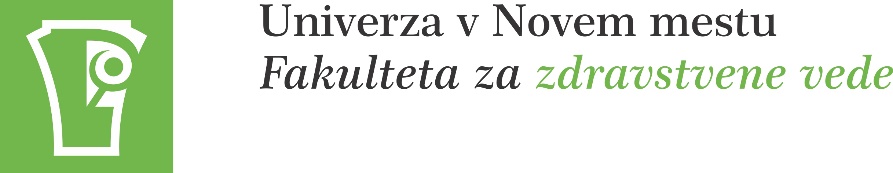 2nd ANNOUNCEMENT AND PRELIMINARY PROGRAMMEUNIVERSITY OF NOVO MESTO FACULTY OF HEALTH SCIENCES is inviting you to theNovo mesto, Thursday, 18 November 2021.ONLINEBy organising the 11th SCIENTIFIC CONFERENCE WITH INTERNATIONAL PARTICIPATION entitled “HOLISTIC APPROACH TO THE PATIENT”, the University of Novo mesto Faculty of Health Sciences would like to contribute to knowledge exchange and consolidation of the expertise, and above all, to intensify the efforts for encouraging research in the field of nursing care, health and social problems from the aspect of quality, education and management.The goals of the conference are:presenting the results of the latest research studies in the field of the conference topics;strengthening cooperation between Slovene and European experts, as well as schools and faculties in the field of nursing sciences and broader;transferring knowledge and experience between practice and the scientific research field.The central theme of the 11th Scientific Conference is holistic approach to the patient in health and social care from the aspect of quality, responsibility and humanity, in the context of which the following topics will be discussed:holistic approach to patients of different age periods;treatment and nursing of patients with different chronic and acute diseases;integrated health and social care;concepts in treating vulnerable groups and people with special needs;physiotherapy and movement activity in the patient's comprehensive treatment;health ecology and public health;ethics and values in health and social care;  patients’ rights and obligations;prevention and healthy lifestyle;quality and safety in health and social care;management in health and social care;education and care for maintaining the health of employees;communication in health and social care;interprofessional and interinstitutional cooperation.An insight into current trends will be given by plenary guest lcturers, recognised and respected Slovene and foreign experts in the aforementioned fields.The conference, which will be held in Slovene, Croatian, Serbian and English language, is intended for researchers, higher education teachers and experts from practice in the field of health and social care, as well as for the general public interested in the topics. Papers will be presented as oral presentations in sessions or posters in poster session. The paper should have no more than two authors. Each author (or co-author) can only submit one paper.Master’s and doctoral study programme students are also welcome to actively participate in the conference.Registration and abstract submission: Registration and abstract submission is performed online, using the following link: https://fzv.uni-nm.si/en/registration_for_authors/.Important dates for applicants:The organisation committee will notify you about the abstract acceptation and further invite you to submit the whole paper to be published in the Conference Proceedings. With this, you will be informed if your paper is selected for oral or poster presentation.The accepted abstracts will be published in the Book of Abstracts, whereas the whole papers will be published in the Conference Proceedings. In order for the paper to be published in the Conference Proceedings, its presentation by the author or co-author needs to be performed at the conference. All the selected papers will be subject to blind peer review and published in the Conference Proceedings.Registration fee:Registration fee for participation at the scientific conference is obligatory for all participants. The fee covers the participation in all lectures at the conference, the Book of Abstracts and the Conference Proceedings, beverages and snacks during breaks, as well as lunch during the conference.Registration fee for participation at the scientific conference (reduced due to online organisation):The payment of the registration fee should be made to the bank account of the University of Novo mesto Faculty of Health Sciences, IBAN SI56 0315 0100 0476 893 (purpose: conference). Upon receipt of the payment, an invoice will be issued to you. Deadline for the registration fee payment is 15 October 2021.If you need any further information, please contact us via e-mail: brigita.jugovic@uni-nm.si, by telephone: +386 7 393 00 30, or visit our website: https://fzv.uni-nm.si/en/r_d/conference/.CONFERENCE PROGRAMME – Thursday, 18 November 2021PROGRAMME COMMITTEENevenka Kregar Velikonja, PhD, University of Novo mesto Faculty of Health Sciences, Slovenia, ChairpersonLjiljana Leskovic, PhD, University of Novo mesto Faculty of Health Sciences, Slovenia, Vice-ChairpersonCamilla Laaksonen, PhD, Turku University of Applied Sciences, FinskaKarmen Erjavec, PhD, University of Novo mesto Faculty of Health Sciences, SloveniaBojana Filej, PhD, University of Novo mesto Faculty of Health Sciences, Slovenia Božena Gorzkowicz, PhD, Pomeranian Medical University in Szczecin, PolandMarijana Neuberg, PhD, University North in Varaždin, CroatiaMilena Kramar Zupan, PhD, General Hospital Novo mesto, Slovenia Jasmina Starc, PhD, University of Novo mesto Faculty of Business and Management Sciences, SloveniaMilica Vasiljevič Blagojevič, PhD, High School of Applied Health Sciences, Beograd, SrbijaVesna Zupančič, PhD, Ministry of Health, University of Novo mesto Faculty of Health Sciences, SlovenijaORGANISING COMMITTEENevenka Kregar Velikonja, PhD, (Chairperson), University of Novo mesto Faculty of Health SciencesLjiljana Leskovic, PhD, (Vice-Chairperson), University of Novo mesto Faculty of Health SciencesKarmen Erjavec, PhD, University of Novo mesto Faculty of Health SciencesMateja Šimec, University of Novo mesto Faculty of Health SciencesKsenija Komidar, University of Novo mesto Faculty of Health SciencesBrigita Jugovič, University of Novo mesto Faculty of Health SciencesThe Organizing Committee reserves the right to make minor changes to the program. All registered applicants will be informed in a timely manner about any changes in conference organisation.11TH SCIENTIFIC CONFERENCE WITH INTERNATIONAL PARTICIPATIONHolistic Approach to the PatientAbstract submission10 September 2021Paper submission5 October 2020Registration fee  60 EUR 9.00 ─ 9.30Opening of the scientific conference 9.30 ─ 12.00PLENARY 12.00 ─ 13.00Break13.00 ─ 15.30WORK IN SESSIONS 15.30 ─ 16.00Break 16.00 ─ 18.00 WORK IN SESSIONS18.00 ─ 18.15PLENARY CLOSING SESSION